Об итогах проведения районной акции детского творчества по вопросам безопасности дорожного движения «Дорога глазами детей»          В целях реализации государственной программы Липецкой области «Обеспечение общественной безопасности населения на  территории Липецкой области», профилактики детского дорожно-транспортного травматизма, обучения учащихся образовательных учреждений навыкам безопасного поведения на улицах, дорогах и в транспорте был проведён районный конкурс детского творчества «Дорога глазами детей», участниками которого стали учащиеся из 20 общеобразовательных и воспитанники из 12 дошкольных образовательных учреждений города и района. Работы рассматривались по номинациям:«Декоративно-прикладное творчество»                 (моделирование, вязание, макеты, поделки из природных  материалов, сувениры, книги, летбуки), «Литературное творчество» (стихи, рассказы, сочинения), «Художественно-изобразительное творчество» (рисунки, плакаты, калндари).         На основании протокола и рабочих материалов районного конкурса «Дорога глазами детей»ПРИКАЗЫВАЮ:1. Признать победителями и наградить грамотами  отдела образования следующих  участников конкурса:КАТЕГОРИЯ «ДОШКОЛЬНЫЕ ОБРАЗОВАТЕЛЬНЫЕ УЧРЕЖДЕНИЯ»Декоративно - прикладное творчество:                                                                           Вязание1 место – Один Антон, МБДОУ д/с с.Ярлуково (рук.Москалёва  В.Л.);                                                                 1 место –  Осипов Александр, МБДОУ д/с с.Ярлуково (рук.Мягкова И.В.);                         2 место – Терпугов Роман, МБДОУ д/с с.Ярлуково (рук. Логинова Н.В.);                                                                 2 место – Леонов Кирилл, МБДОУ д/с с Ярлуково ( рук. Логинова Н.В);3 место – Горяйнова Алёна, МАДОУ д/с №8 (рук.Навасардян Т.Т.);                  3 место – Забанова Елизавета, МАДОУ д/с №9 (рук. Михирева И.В.).                                                                    Макеты  1 место – Нестерук Полина, МБДОУ д/с с.Ярлуково (рук.Москалёва  В.Л.);                                                                    2 место –  Кудряшов Давид, МБДОУ д/с №10 (рук.Абросимова О.А.);  2 место – Дятчин Тимофей, МБДОУд/с п.Подстанция 500 кВт (рук. Дятчина О.И.);  3 место – Лукьянова Виктория, МБДОУ д/с №10 (рук. Столярчук С.А);                                                                                              3 место – Лякина Ксения, МБДОУ д/с №3 ( рук. Юрина Е.Ю.) .Развивающие игры 1 место - Рогачёв Матвей, МБДОУ д/с №11 (рук. Папина Н.И.);                                                                  2 место -  Ненахов Ярослав, МБДОУ д/с №9 (рук. Ненахова С.В.); 3 место - Сахнюк Кира, Бессонова Варвара, МБДОУ д/с №11 (рук. Папина Н.И.,                                                                                                                                                                                                       Шальнева О.В.).                                                              Летбуки1 место - Абрамова Вероника, МБДОУ д/с.№10 (рук. Мельникова Т.Ю.);2  место - Дрень Алина, МБДОУ д/с с.Плеханово (рук. Чепурина Е.А.);3 место -  Салимова Таисия, МБДОУ д/с№10 (рук. Лукина Е.А.).                                                               Книги       1 место – Уколова Полина, МБДОУ д/с с.№11  (рук. Папина Н.И.); 2 место – Васнева София, МБДОУ д/с.№3  (рук. Филатова Е.С..);3 место – Коротинский Александр, МБДОУ д/с с.Фащёвка (рук. Гугнина Е.Н.);3 место – Иванов Степан, МАДОУ д/с №9 (рук. Бернова.Т.Н.).                                                           Сувениры   1 место –  Свиридова Варвара, МАДОУ д/с №9 (рук.Пасмурная Л.П.);  2 место  – Бурякова Полина, МАДОУ д/с №9 (рук.Животкевич С.Т.);  3 место  – Дулин Илья, МБДОУ д/с с.Синявка (рук.Язынина Е.В., Меньшикова И.В.).                                                      Работы из ткани         1 место - Полосин Фёдор, МБДОУ д/с с.Ярлуково (рук. Аникеева О.А);    2 место – Супонев Кирилл, МБДОУ д/сРосточек (рук. Сенчищева О.М. );    3 место – Леонов Даниил, МБДОУ д/с№10 (рук. Баранкова Е.М. ).                                                         Работы из дерева    1 место – Дроздов Даниил, МБДОУ д/с с.Синявка (рук.Куликова М.В.);    2 место – Ананин Артём, МБДОУ д/с№3 (рук.Филатова Е.С.);    3 место – не присуждать.                                                         Работы из бумаги    1 место  - Ролдугина Виктория, МАДОУ д/с с.Синявка (рук.Дегтярёва Е.А.);    1 место - Панов Матвей, МАДОУ д/с д.Кубань (рук.Суслова  Н.А.);    2 место - Феденченко Валерия , МАДОУ д/с 9 (рук.Маликова И.С.); 3 место - Дулин Александр , МБДОУ д/с с.Синявка (рук.Колесова Н.П.).Художественно – изобразительное творчество:                                                             Рисунки1 место – Щекотин Егор, МАДОУ д/с №9 (рук.Белоусова Т.А.);2  место – Лукина Марика, МБДОУ д/с №11(рук.Папина Н.И.);2 место – Переверзев Матвей, МБДОУ д/с с.Ярлуково (рук.Мягкова И.В.);3 место – Акулова Вероника, МБДОУ д/с п.Подстанция 500 кВт (рук.Дятчина О.И.); 3 место – Чуносова Кира, МБДОУ д/с с.Ярлуково (рук.Татьянина Н.В.);3 место -  Ненахов Савелий, МБДОУ д/с №3 (рук.Дроздова Е.Т.).                                                               Плакаты                                                                                                                                             1 место – Осипова Есения, МБДОУ д.Кубань (рук.Суслова Н.А.);                                                                                       2 место – Насонов Даниил, МБДОУ д/с с.Фащёвка (рук.Гугнина Е.Н.);                                                                                       3 место –  не присуждать                                                             Календари1 и 2 место не присуждать;3 место – Смекалкина София, МБДОУ д/с №11(рук.Сильченко И.В.).Литературное творчество                                                                   Стихи1 место – Куликов Елисей,  МБДОУ д/с №11(рук.Марчукова Н.Н);                                                                                                        2 место – Кашина Валерия, МБДОУ д/с №2 (рук.ЗубарёваЕ.В.);3 место – Шаврин Дмитрий, МАДОУ д/с №8 (рук.Разводова Л.Ю.).КАТЕГОРИЯ «ОБЩЕОБРАЗОВАТЕЛЬНЫЕ УЧРЕЖДЕНИЯ»Декоративно - прикладное творчество:                                                                            Макет     1 место - Кондаков Максим,  МБОУ гимназия №3 (рук.Меркулова Ж.В.);                  2 место -  Аверьянов Глеб, МБОУ гимназия №3 (рук. Кобзева Л.С.);                  2 место - Рубцов  Владимир, МБОУ СОШ №10 (рук.Ярошенко Н.В.);                  3 место -  Угрюмова Софья, МБОУ СОШ №9 (рук. Балмочных О.К.);                                3 место - Рязанов Никита, Рязанов Ярослав, МБОУ СОШ №10 (рук.Рязанова Л.Ю.).                                                               Работа с деревом              1 место  – Винников Дмитрий, МБОУ СОШ с.Двуречки (рук.Попова М.П.,                                                                                                       Винникова В.В.);                                                                          2 место – Ковалёва Белла, МБОУ СОШ с.Б.Самовец  (рук.Соболева С.А.);           .-                                                                            2 место – Тамбовский Илья, МБОУ СОШ с.Двуречки  (рук.ПоповаМ.П.,                                                                                                  Тамбовская Т.А);  3 место – Тарада Ангелина, МБОУ гимназия №3 (рук.Ролдугина Н.И.);  3 место – Царьков Александр, МБОУ гимназия №3  (рук. Перепелкина Ю.В.).                                                      Работа с тканью  1 место – Евдокимова Дарья, Билюшина Милана, МБУ ДО ЦРТДЮ (рук. Царенко Г.Г.);                                                                                                                              2 место – Федоренко Ирина, МБОУСОШ с Б.Самовец (рук.Дятчина В.Е.);   2 место – Вырикова Ульяна, МБУ ЦРТДЮ (рук. Царенко Г.Г.);  3 место – Семёнова Ангелина, МБУ ДО ЦРТДЮ (рук. Иванова С.В.);  3 место – Усацких Иван, МБОУСОШ д.Кубань (рук. Бирюкова Л.Г.).                                                                 Сувенир  1 место  – Ларичев Артём, МБОУ ООШ п.свх.Песковатский (рук.Дерябина Л.А.);  2 место – Ролдугин Артём, МБОУ ООШ п.свх.Песковатский (рук.Дерябина Л.А.);  3 место – Чистяков Максим, МБОУ НОШ №7 (рук.Астанина Е.Н.).                                                                               Лепка1 место – Чапурина Ульяна,  МБОУ СОШ №1 (рук.Чапурина  М.Г.);1 место – Ермолова Мария, МБУ ДО ЦРТДЮ (рук. Ванина Е.А.);2 место – Тонких Дмитрий, МБОУ гимназия №3 (рук. Кобзева Л.С.);             3 место – Сыч Александр, МБОУ СОШ с.Казинка (рук.Замолотских Н.Е.).Лепбук 1 место – Суворов Константин, МБОУ СОШ с.Фащёвка( рук.Басинских Л.А.); 2,3 места – не присуждать.Модель1 место - Горемыкин Егор, МБОУ СОШ №12 (рук.Моок А.Г.);2 место - Теряев Михаил, МБУ ДО ЦРТДЮ (рук. Царенко Г.Г.);                                                                                                                            3 место – не присуждать.                                                                     Вязание1 место - Кочеткова Валерия, МБОУ СОШ с.Синявка (рук. Беляева Д.В.);2 место - Гундерич Семён, МБОУ СОШ ( рук. Студеникина О.В.);3 место - Забанова София, МБОУ гимназия №3 (рук.Шинкоренко В.А.).                                                 Литературное творчество                                                                                                                              Стихи1 место – Чекряков Захар, МБОУ НОШ №7 ( рк.Веревкина Л.В.);2 место – Козловская Анастасия, МОУ СОШ №9,( рук.Кобзева М.Н.);3 место – Филева Виктория, п.свх.Песковатский (рук.Веретенникова Е.В.);3 место – Черных Данил, п.свх.Прибытковский (рук.Суворова Г.В.).                                                                 Сочинения1 место – Ларин Сергей, МБОУ СОШ с.Сошки (рук.Рябова Ю.А.);2 место – Присекин Иван, МБОУ СОШ с.Петровка (рук. Косых Н.Б.);3 место – Шипилова Алина, МБОУ НОШ №7(рук.Астанина Е.Н.).Сказки    1 место – Ширяева Софья, МБОУ НОШ№7 (рук.Астанина Е.Н.);    1 место – Панин Даниил, МБУ ДО ЦРТДЮ (рук.Мишанина Н.С.);    2 место – Бурцев Андрей, МБОУ СОШ №9 (рук. Дементьева И.А);    3 место – Дульнева Дарина, Королёва Диана, Губарь Богдан,МБОУ СОШ с.Фащёвка                                                                                                                 (рук.Трубникова Н.П.).Художественно – изобразительное творчество:Рисунки    1 место -  Чобиток Елизавета, МБУ ДО ЦРТДЮ (рук. Духанова Л.А.);       1 место -  Карлина Алина, МБОУ СОШ с.Фащёвка (рук.Трунова Н.Н.);     1 место -   Галеев Денис, МБОУ СОШ с.Фащёвка (рук.Басинских Л.А.);    2 место  - Чулюкова Василиса, МБУ ДО ЦРТДЮ (рук.Духанова Л.А.);                2 место -  Солодков Кирилл,  МБУ ДО ЦРТДЮ  (рук. Шашков В.А.);    2 место - Сковородина Мария, МБУ ДО ЦРТДЮ (рук. Духанова Л.А.);                                                                                                            3 место - Дмитриева Арина, МБОУ гимназия №3 (рук.Кобзева Л.С.);     3 место - Волкова Владислава, МБОУ СОШ №4 (рук.Студеникина О.В.);    3 место  - Казак  Сергей, МБОУ СОШ д.Кубань   (рук Путинцева Е.Ю.).2.Работы победителей направить на областной этап акции «Дорога глазами детей».  Начальник отдела образования 			           А.Ю.Васильева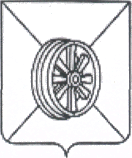     АДМИНИСТРАЦИЯ  ГРЯЗИНСКОГО  РАЙОНАОТДЕЛ    ОБРАЗОВАНИЯП Р И К А З  от 26 .10.2023г.                                     № 645                   г. Грязи